Protocol Meldcode Kindermishandeling en Huiselijk Geweld Meldcode met afwegingskader 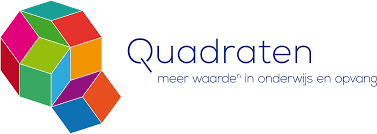 Protocol vastgesteld: d.d.  DO 
d.d. GMR InhoudInhoud
Inleiding
Beleid Meldcode
De Meldcode
Meldnormen
Situaties van onveiligheid 
Afwegingsvragen
Overzicht wettelijk verplichte stappen
Stap 1: in kaart brengen van signalen
Stap 2: collegiale consultatie
Stap 3: Gesprek met betrokkene(n) en kind
Stap 4: Wegen van geweld en/of kindermishandeling
Stap 5: Beslissen met Veilig Thuis
Participatie van kinderen 

Bijlagen
1. Signalenlijst Kindermishandeling
2. Definities en voorbeelden van acute, structurele onveiligheid en disclosure
3. A.	Algemene tips voor gesprekken met kinderen
3. B.	Aandachtspunten voor gesprekken met ouders en kinderenInleiding Kinderen die worden mishandeld vertellen hier meestal niet uit zichzelf over, en dat geldt ook voor degenen die mishandelen. Mishandeling, in welke vorm dan ook, is niet aanvaardbaar. Het signaleren van kindermishandeling is dan ook een verantwoordelijkheid van iedereen, zeker in het onderwijs waar kinderen en jongeren elke dag verkeren. Door (mishandelde) kinderen een rustige en veilige omgeving te bieden, kan de school een belangrijke bijdrage leveren aan hun ontwikkeling. Steun van een betrouwbare volwassene is cruciaal om schade te beperken.  Daarom is het nodig dat beroepskrachten hun eigen verantwoordelijkheid durven en kunnen nemen voor de veiligheid van die kinderen en hun ouders en in actie komen als er (mogelijk) sprake is van kindermishandeling of huiselijk geweld.  Sinds januari 2019 zijn de kinderopvang en het onderwijs wettelijk verplicht om te werken met de Meldcode Huiselijk Geweld en Kindermishandeling met afwegingskader. Het Handelingskader kindermishandeling en huiselijk geweld voor het onderwijs (november 2020) geeft daarnaast randvoorwaarden en richtlijnen voor de uitvoering van de Meldcode in de praktijk.   Scholen zijn nadrukkelijk geen hulpverleningsinstanties. Daarom staan de sleutelbegrippen: ‘signaleren’, ‘een veilige omgeving bieden’ en ‘hulpverlening inschakelen’ centraal. Scholen zijn niet verantwoordelijk voor de verandering van de situatie of voor de hulpverlening!Voor wie is dit protocol  
Dit protocol is bestemd voor alle medewerkers van stichting Quadraten die beroepshalve te maken hebben met kinderen en/of hun ouder(s) of verzorger(s).  Doel van het protocol  
Het protocol heeft tot doel te informeren over wat te doen bij (een vermoeden van) kindermishandeling of huiselijk geweld. Het is een praktische handleiding voor het volgen van de stappen uit de Meldcode Huiselijk Geweld en Kindermishandeling. De taak van de school is het signaleren en het aankaarten ervan bij de verantwoordelijke instanties. Aan de hand van 5 stappen wordt bepaald of een melding moet worden gedaan bij Veilig Thuis en of er voldoende hulp wordt ingezet. Samen vormen de stappen een professionele norm voor het doen van een melding bij Veilig Thuis als er vermoedens zijn van acute en structurele onveiligheid.    Verbeterde Meldcode met afwegingskader Vanaf januari 2019 moeten organisaties in het onderwijs met de verbeterde Meldcode en het afwegingskader werken. De verbeterde Meldcode is tot stand gekomen om situaties van onveiligheid beter en eerder in beeld te krijgen. In de Meldcode is in stap 4 en 5 een afwegingskader opgenomen. Het afwegingskader bestaat uit vijf vragen. In de verbeterde Meldcode is ook de participatie van kinderen opgenomen. Het gaat hierbij om negen actiepunten, en in stap 3 is het gesprek met het kind toegevoegd. Beleid MeldcodeOm het medewerkers mogelijk te maken in een veilig werkklimaat kindermishandeling en/of huiselijk geweld te signaleren en de stappen van de meldcode te zetten, draagt het College van Bestuur er zorg voor dat: het protocol wordt opgenomen in het zorgbeleid, aansluit op de zorgstructuur en onderdeel uitmaakt van het ondersteuningsprofiel van alle Quadraten scholen; elke school een aandachtsfunctionaris huiselijk geweld en kindermishandeling aanstelt (de intern begeleider) deskundigheidsbevordering rond het protocol opgenomen wordt in het jaarplan/scholingsplan, zowel bovenschools als van iedere afzonderlijke school, zodat medewerkers voldoende kennis en vaaardigheden ontwikkelen en op peil houden voor het signaleren van huiselijk geweld en kindermishandeling en voor het zetten van de stappen uit het protocol en de aansluiting op de werkprocessen binnen de organisatie; er voldoende deskundigen intern en extern beschikbaar zijn om de medewerkers te kunnen ondersteunen bij het signaleren en het zetten van de stappen uit het protocol; de werking van het protocol regelmatig geëvalueerd wordt en er zo nodig acties in gang worden gezet om de toepassing te optimaliseren; er binnen de organisatie en in de kring van ouders bekendheid gegeven wordt aan het doel en de inhoud van de wet meldcode en het protocol; de medewerkers ondersteund worden als zij door ouders in of buiten school worden aangesproken op de wijze waarop het protocol wordt toegepast1; de verantwoordelijkheid opgeschaald wordt als de signalering en verwijzing voor een leerling stagneert2; de directeuren van de afzonderlijke scholen uit hoofde van het bevoegd gezag de eindverantwoordelijkheid dragen voor de uitvoering van het protocol. De aandachtsfunctionaris en andere betrokkenen in school De aandachtsfunctionaris huiselijk geweld en kindermishandeling heeft een adviserende rol richting de beleidsontwikkeling en een coördinerende rol bij de uitvoering van de stappen van de meldcode indien er een vermoeden is van kindermishandeling. De aandachtsfunctionaris is de centrale persoon binnen de school als het gaat om signaleren en aanpakken van vermoedens van huiselijk geweld of kindermishandeling. Op bestuursniveau is een indirecte  aandachtsfunctionaris aangesteld die het bestuur adviseert bij de implementatie en borging van de meldcode en de aandachtsfunctionarissen van de scholen ondersteunt. Na een training voor aandachtsfunctionaris en na de invoering en bekendmaking van het protocol huiselijk geweld en kindermishandeling, wordt van de aandachtsfunctionaris verwacht dat hij/zij:functioneert als vraagbaak binnen de school voor algemene informatie over het protocol; signalen herkent die kunnen wijzen op kindermishandeling of huiselijk geweld; kennis heeft van de stappen volgens het protocol; taken vaststelt van een ieder en deze vastlegt in het protocol op schoolniveau (de kwaliteitskaart); samenwerkingsafspraken met ketenpartners vanuit het protocol vastlegt; de uitvoering van de meldcode bij een vermoeden van huiselijk geweld en/of kindermishandeling coördineert; over de veiligheid van de leerling waakt bij het nemen van beslissingen; zonodig opneemt contact met Veilig Thuis voor advies en/of melding; de genomen stappen evalueert met betrokkenen; toeziet op een zorgvuldige omgang met de privacy van het betreffende gezin; toeziet op dossiervorming en verslaglegging. Na invoering en bekendmaking van het protocol huiselijk geweld en kindermishandeling en informatieoverdacht door de aandachtsfunctionaris, wordt van andere betrokkenen in de school verwacht dat zij: signalen herkennen signalen die kunnen wijzen op kindermishandeling en/of huiselijk geweld; overleggen met de aandachtsfunctionaris bij zorg over een leerling aan de hand van waargenomen signalen die kunnen wijzen op kindermishandeling of huiselijk geweld; afspraken uitvoeren die zijn voortgekomen uit het overleg met de aandachtsfunctionaris of andere betrokkenen; de resultaten van de ondernomen stappen voortvloeiend uit de gemaakte afspraken bespreken met de aandachtsfunctionaris of andere betrokkenen; zo nodig contact opnemen met Veilig Thuis voor advies en/of melding. 
 Stichting Quadraten en al haar medewerkers zijn niet verantwoordelijk voor: het vaststellen of er al dan niet sprake is van kindermishandeling of huiselijk geweld; het verlenen van professionele hulp aan ouders of leerlingen (begeleiding). De Meldcode De Meldcode is gebaseerd op drie pijlers: Meldnormen, Situaties van Onveiligheid en de Afwegingsvragen. Meldnormen: in welke situaties moeten beroepskrachten melden? Beroepskrachten binnen het onderwijs moeten een melding doen bij Veilig Thuis in de volgende situaties: In alle gevallen van acute onveiligheid en/of structurele onveiligheid en disclosure (zie bijlage 2 voor uitgebreidere definities en voorbeelden hiervan). In alle andere gevallen waarin de beroepskracht meent dat hij, gelet op zijn competenties, zijn verantwoordelijkheden en zijn professionele grenzen, in onvoldoende mate effectieve hulp kan bieden of kan organiseren bij (risico’s op) huiselijk geweld en/of kindermishandeling. Wanneer een beroepskracht die hulp biedt of organiseert om betrokkenen te beschermen tegen het risico op huiselijk geweld en/of kindermishandeling constateert dat de onveiligheid niet stopt of zich herhaalt. Situaties van onveiligheid  In het afwegingskader zijn situaties vastgelegd waarin de beroepskracht altijd moet melden bij Veilig Thuis. Dit zijn situaties waarbij er sprake is van: Acute onveiligheid  Structurele onveiligheid  Disclosure (d.w.z. kind/volwassene geeft zelf aan slachtoffer te zijn van mishandeling /verwaarlozing) Acute onveiligheid Er is sprake van acute onveiligheid als een kind direct in fysiek gevaar is, diens veiligheid de komende dagen niet gegarandeerd is of direct bescherming nodig heeft. 

Bij het afwegen van signalen van huiselijk geweld en/of kindermishandeling schat  een beroepskracht allereerst en voortdurend in of een betrokkene acuut (levens)gevaar loopt. Dit betreft de aanwezigheid van fysiek of seksueel geweld (met of zonder letsel) of, in geval van zorgafhankelijke kinderen of (oudere) volwassenen, de afwezigheid van de meest basale verzorging (waaronder eten, drinken, kleding en onderdak) maar bijvoorbeeld ook om het onnodig toedienen of juist nalaten van toedienen van medicijnen.Structurele onveiligheid Hierbij gaat het om herhaling of voortduren van onveilige situaties of geweld. Een voorgeschiedenis van huiselijk geweld of kindermishandeling is de belangrijkste voorspeller voor voortduren van onveiligheid (daderschap en slachtofferschap) in de toekomst.  Disclosure Wanneer slachtoffers uit zichzelf een beroepskracht om hulp vragen bij huiselijk geweld of kindermishandeling of zich uiten bij een beroepskracht zonder hulp te vragen, is er sprake van disclosure.Dit wordt ook wel onthulling genoemd. Deze slachtoffers dienen ook bij Veilig Thuis gemeld te worden. Wanneer een kind of volwassene uit zichzelf praat over mogelijk huiselijk geweld en/of kindermishandeling betekent dit veelal dat het (minderjarige) slachtoffer een acute crisis ervaart en vreest voor de veiligheid en/of het welzijn van zichzelf of gezinsleden. De drie meldnormen zijn te vertalen in vijf afwegingsvragen die in stap 4 gesteld worden.  Afwegingsvragen 
Het afwegingskader (toe te passen in stap 4), bevat de vijf afwegingsvragen waarmee beroepskrachten bij de twee beslissingen, die in stap 5 van de meldcode moeten worden genomen, worden ondersteund. Overzicht wettelijk verplichte stappen Stap 1: in kaart brengen van signalen

Stap 2: collegiale consultatie en zonodig raadplegen van Veilig Thuis en 			bij vermoeden zedenmisbruik de zedenpolitie

Stap 3: gesprek met de ouder(s) en zo mogelijk het kind

Stap 4: weging aard en ernst van de kindermishandeling en/of huiselijk geweld

Stap 5: beslissen: zelf hulp organiseren of melden5a: hulp bieden en effecten volgen5b: melden en bespreken met de ouder(s)Toelichting 
De signalen die ouders of kinderen uitzenden zijn niet altijd herkenbaar als teken van kindermishandeling of huiselijk geweld. En soms is het een vaag gevoel bij jezelf die niet direct te herleiden is tot duidelijke signalen. Hulpmiddelen; waar moet je alert op zijn? 
In bijlage 1 vind je een lijst van signalen die kunnen wijzen op kindermishandeling. Dit hulpmiddel kun je gebruiken bij het: opmerken concreet maken van je feitelijke zorgen (inclusief de vraag of er misschien sprake is van seksueel misbruik) afwegen van de signalen Bedenk hierbij: vertrouw op je kennis, ervaring en intuïtie. De lijst met signalen is niet meer en niet minder dan een hulpmiddel. Neem je gevoel over de situatie serieus. ´Onderbuikgevoelens´ zijn immers gebaseerd op je professionaliteit. Noteer die gevoelens ook! Bijv. in de vorm van: ´Ik zie / hoor / ruik / voel …, dit geeft me een (…) gevoel´ kijk bij de afweging naar zowel de risico´s als naar factoren die juist beschermend zijn. Let op: 
Als je de signalen van derden hebt gekregen en niet zelf hebt kunnen vaststellen, motiveer je de niet-beroepskracht: om bij twijfel en/of zorg zelf Veilig Thuis te raadplegen beroepskracht: om de volgende stappen van de eigen meldcode te zetten. Aandachtspunten: Objectief signaleren
Houd feiten en interpretaties uit elkaar. Hanteer de regel: trek niet te snel conclusies. Met andere woorden: signaleer objectief. Beschrijf dus concrete, feitelijke signalen. Schrijf bijvoorbeeld: 'Stefan ziet wit, heeft wallen onder de ogen en strakke trekken in zijn gezicht' in plaats van: 'Stefan ziet er slecht uit'. 
Wees zorgvuldigDe signalen hoeven niet in verband te staan met kindermishandeling of huiselijk geweld. Een andere oorzaak van de signalen is ook mogelijk. Ook andere signalen dan die in het overzicht (bijlage 1) staan, kunnen wijzen op kindermishandeling of huiselijk geweld. Belangrijk: deskundigheid eergerelateerd geweld/meisjesbesnijdenis
Er gelden specifieke aandachtspunten als er sprake is van (een vermoedens van) eergerelateerd geweld of meisjesbesnijdenis. Zo moet er in deze zaken altijd een deskundige geraadpleegd worden, omdat het collectieve karakter van deze norm van geweld specifieke expertise vraagt. Neem in deze gevallen altijd contact op met de AF, zodat de AF een eergerelateerd deskundige of Veilig Thuis kan raadplegen. Let op: 
Situatie acuut onveilig? Neem direct contact op met de politie en geef urgent signaal af in de verwijsindex ZvJ.Toelichting 
Een vermoeden van kindermishandeling is gebaseerd op een interpretatie van signalen. Door het bespreken van de signalen met een ander kun je: toetsen: hoe reëel je vermoeden is inventariseren: wat je nodig hebt om een eventuele ´twijfel´ weg te nemen bespreken: welke stappen verder nodig zijn. Contact Beroepsgeheim Overleg met een collega of AF binnen de eigen organisatie valt onder intern overleg. Toestemming van het kind of de ouder(s) voor het verstrekken van gegevens is dan niet nodig. Dat geldt ook voor een adviesgesprek bij Veilig Thuis, waarbij de cliëntgegevens anoniem blijven. Wanneer je wilt overleggen met iemand buiten de GGD, en daarbij gegevens over kind, jeugdige of ouder(s) verstrekt, is daarvoor toestemming nodig van ouder(s) of jeugdige (zie: het privacyreglement van Stichting Quadraten)Toelichting 

Privacy 
Een signaal afgeven in ZvJG of een melding doen bij Veilig Thuis, zonder dat de signalen met de ouder(s) of de jeugdige zijn besproken, kan alleen als de veiligheid van het kind, jezelf of die van een ander in het geding is.Toelichting In deze afweging wordt meegenomen:de beschrijving van de signalen die zijn vastgelegd de uitkomsten van het gesprek met de ouder en/of het kind de uitkomsten van de consultatie - de weging aan de hand van de afwegingsvragen Vijf afwegingsvragen 
Als er sprake is van ‘weet het niet’, wordt uitgegaan van ‘Nee’.
Toelichting Op basis van de afweging in stap 4 wordt ingeschat of het kind tegen het risico op huiselijk geweld of kindermishandeling beschermd kan worden. 

Is dat voldoende:organiseer de noodzakelijke hulp volg de effecten van deze hulp geef een laag signaal af in ZvJG doe alsnog een melding als er signalen zijn dat het huiselijk geweld of de kindermishandeling niet stopt of opnieuw begint Is dat onvoldoende of bij twijfel:meld het vermoeden bij Veilig Thuis overleg met hen welke stappen nodig zijn om de twijfel weg te nemen overleg met hen wat je zelf, binnen de grenzen van je werkzaamheden, nog kunt doen om het kind tegen het risico op huiselijk geweld of kindermishandeling te beschermen. Belangrijk: In geval van acute of structurele onveiligheid altijd melden bij Veilig Thuis en urgent signaal afgeven in ZvJG.Participatie van kinderen Voor kinderen die mishandeld, verwaarloosd of seksueel misbruikt worden, is het essentieel dat zij gezien en gehoord worden door volwassenen in hun omgeving die (professioneel) betrokken zijn en die zij vertrouwen.  Hiertoe zijn negen actiepunten die we in acht nemen bij de toepassing van de Meldcode. Deze komen uit de “Handreiking Participatie van kinderen in de Meldcode huiselijk geweld en kindermishandeling” (VWS, 2018).  1. Termen Binnen Stichting Quadraten worden termen als kind, kinderen of de leerling gehanteerd.2. Informatie over het proces  De AF geeft informatie aan het kind over het proces. Daarbij kan gedacht worden aan: wie wat aan het doen iswaarom diegene dit aan het doen iswanneer dit gebeurtwat de zorgen zijnwelke besluiten er genomen worden, door wie, over wat en wanneerwanneer er terugkoppeling is van bijv. Veilig Thuis en waarovermogelijkheden voor het kind voor participatie, meedenken, mening gevenrecht op klacht of verzet. 3. Informatie over veilig opgroeien  De AF geeft het kind informatie over ‘veilig opgroeien’.Wat is een normale omgang tussen ouder en kind?Hoe kan het kind ontschuldigd worden?4. Recht op eigen mening  
De AF geeft aan welke rechten het kind heeft op informatie, het recht om betrokken te worden en het recht op eigen mening.5. Vragen en luisteren naar de visie van het kind  
De AF is naast de leerkracht het eerste aanspreekpunt van het kind met betrekking tot het verder uiten van betaande zorgen en het delen van oplossingen geopperd door het kind.6. De mening van het kind in de besluitvorming  
Op basis van gesprekken gevoerd met het kind wordt verslag gelegd samen met het kind. Ook wordt daarin omschreven hoe en op welke wijze de mening van het kind wordt meegenomen in de besluitvorming.7. Route bij disclosure  
Wanneer er sprake is van disclosure met betrekking tot een seksueel getint incident neemt de AF direct contact op met het centrum voor seksueel geweld (0800-0188).Er wordt aan het kind aangegeven dat er even niets meer gevraagd mag worden om zo goed en duidelijk mogelijk de situatie waarin het kind zich bevindt door experts (mensen die er verstand van hebben) op te laten pakken.Mocht het centrum niet bereikbaar zijn neemt de AF contact op met Veilig Thuis. Met hen worden vervolgens de te nemen vervolgstappen bepaald.8. Steun  
De AF probeert na een overdracht en/of melding het kind te koppelen aan een voor hem/haar veilig persoon waar het kind zijn/haar verhaal, gedachten en gevoelens kwijt kan. Het contact met de ouder(s) verloopt altijd via de directeur/AF van de school. 9. Tips voor gesprek  
Naast de algemene tips voor het hebben van een goed gesprek met het kind eten we als geen ander dat kinderen die beschadigd zijn extra gevoelig zijn voor signalen van de gesprekspartner (bewust of onbewust). In bijlage 3 bij dit protocol zijn daarvoor enkele tips te vinden.Bijlage 1Signalenlijst Kindermishandeling Deze lijst geeft een overzicht van signalen van kindermishandeling bij kinderen in de leeftijd van 4 - 12 jaar. De signalenlijst is een hulpmiddel om een vermoeden van kindermishandeling te onderbouwen, niet om kindermishandeling te ‘bewijzen’. Vrijwel alle genoemde signalen kunnen namelijk een andere oorzaak hebben. 
Hoe meer van de genoemde signalen het kind uitzendt, hoe groter de kans dat er sprake is van kindermishandeling. Maar er zijn ook kinderen waaraan niet of nauwelijks valt op te merken dat ze worden mishandeld. De signalen 

Lichamelijk welzijn blauwe plekken, brandwonden, botbreuken, snij-, krab- en bijtwonden groeiachterstand te dik slecht onderhouden gebit regelmatig buikpijn, hoofdpijn of flauwvallenkind stinkt, heeft regelmatig smerige kleren aan oververmoeid vaak ziek ziektes herstellen slecht kind is hongerig • eetstoornissen achterblijvende motoriek niet zindelijk op leeftijd dat het hoort Gedrag van het kind timide, depressief weinig spontaan passief, lusteloos, weinig interesse in spel apathisch, toont geen gevoelens of pijn in zichzelf gekeerd, leeft in fantasiewereld labiel erg nerveus hyperactief negatief zelfbeeld, weinig zelfvertrouwen, faalangst negatief lichaamsbeeld agressief, vernielzucht overmatige masturbatietegenover andere kinderen: agressief speelt weinig met andere kinderen vluchtige vriendschappen (12-18)wantrouwend niet geliefd bij andere kinderen tegenover ouders: angstig, schrikachtig, waakzaam meegaand, volgzaam gedraagt zich in bijzijn van ouders anders dan zonder ouders angst om zich uit te kleden angst voor lichamelijk onderzoek verstijft bij lichamelijk contact angstig, schrikachtig, waakzaam meegaand, volgzaam agressief overdreven aanhankelijk wantrouwend vermijdt oogcontact overig: plotselinge gedragsverandering gedraagt zich niet naar zijn leeftijd slechte leerprestaties rondhangen na school taal- en spraakstoornissen Gedrag van de ouder onverschillig over het welzijn van het kind laat zich regelmatig negatief uit over het kind troost het kind niet geeft aan het niet meer aan te kunnen is verslaafd is ernstig (psychisch) ziek kleedt het kind te warm of te koud aan zegt regelmatig afspraken af houdt het kind vaak thuis van school heeft irreële verwachtingen van het kind zet het kind onder druk om te presterenGezinssituatie samengaan van stressvolle omstandigheden, zoals slechte huisvesting, financiële problemen en relatieproblemen sociaal isolement alleenstaande ouder partnermishandeling gezin verhuist regelmatig slechte algehele hygiëne Signalen specifiek voor seksueel misbruik Lichamelijk welzijn verwondingen aan geslachtsorganen vaginale infecties en afscheiding jeuk bij vagina of anus pijn in bovenbenen pijn bij lopen of zitten problemen bij plassen urineweginfecties Gedrag van het kind drukt benen tegen elkaar bij lopen afkeer van lichamelijk contact maakt afwezige indruk bij lichamelijk onderzoek extreem seksueel gekleurd gedrag en taalgebruik zoekt seksuele toenadering tot volwassenen Deze signalenlijst is overgenomen uit de publicatie van het Nederlands Jeugdinstituut: Wolzak, A. (2009, 6e druk). Kindermishandeling : signaleren en handelen. Te bestellen via www.nji.nl/publicatie.Bijlage 2Definities en voorbeelden acute, structurele onveiligheid en disclosure In samenspraak met Veilig Thuis zijn standaard definities en voorbeelden opgesteld. Deze voorbeelden zijn gericht op de praktijk van het onderwijs, bijvoorbeeld: basisonderwijs, voortgezet onderwijs, speciaal onderwijs en leerplicht. Acute onveiligheid Structurele onveiligheid Disclosure  Bijlage 3A.	Algemene tips voor gesprekken met kinderen Ga apart met het kind in gesprek. Je kunt al vanaf heel jonge leeftijd met een mishandeld of verwaarloosd kind over zijn of haar problemen praten. Schend het vertrouwen van een kind niet. Doe niks zonder het kind te laten weten wat je gaat doen. Neem besluiten mét het kind, informeer het kind, betrek het kind. Praat met een kind in een ruimte waar jullie niet steeds gestoord kunnen worden of waar iedereen naar binnen kan kijken. Probeer schuin naast het kind te zitten, zodat het kind je niet steeds aan hoeft te kijken. Het is vreselijk spannend iets naars te vertellen aan iemand die je niet (zo goed) kent en dan ook nog diegene aan te moeten kijken. Of ga samen iets doen: een spelletje, een tekening maken. Ook dat maakt het gesprek minder spannend. • Blijf als professional jezelf, een mens: word geen wandelend protocol of een professional op de automatische piloot. Behandel een kind nooit als ‘casus’, als ‘zaak’ of als ‘cliënt/patiënt’. Kinderen voelen feilloos aan of zij te maken hebben met een volwassene die er écht voor hen wil zijn of niet. Wees eerlijk en oprecht, geef aan als je iets niet weet of je verlegen met de situatie voelt. Vind het gesprek met dit kind de moeite waard! Geef het kind een eerlijke kans om zijn verhaal te doen, laat je (dis)loyaliteitsgevoelens over de ouders achterwege. Het kind mag ouders diskwalificeren, jij niet. Maak hierin verschil tussen persoon en gedrag. Wees open en ontspannen in je houding, stel niet te veel vragen achter elkaar, geef het kind de kans te bedenken hoe en wat hij wil vertellen. Stel open vragen, of reageer met “wat gebeurde er toen, of wat dacht je toen, wat vond je ervan”. Probeer gevoelsvragen te vermijden. Het kan voor een kind dan heel dichtbij komen. Daarnaast weten kinderen heel vaak niet hoe zij zich voelden op zo’n moment, ze proberen juist vaak niets te voelen. Geef bij start van het gesprek aan dat je allerlei vragen zult stellen, maar dat jij het antwoord niet weet. Als het kind iets niet weet, dan mag het dat zeggen. Je wilt ook dat het kind je verbetert als je iets verkeerds zegt en dat hij of zij het zegt als ze iets niet snappen van wat je zegt. B.	Aandachtspunten voor gesprekken met ouders en kinderen Het kan heel lastig zijn om met de ouders in gesprek te gaan wanneer een leerkracht vermoedt dat een kind mishandeld wordt. Toch zal een dergelijk gesprek met leerkracht/IB’er /vertrouwenspersoon/directeur nodig zijn voor een juiste beeldvorming. In zo'n gesprek kan bijvoorbeeld blijken dat er iets totaal anders aan de hand is dan aanvankelijk wordt vermoed. Het gesprek kan ook net het duwtje zijn dat ouders nodig hebben om hulp te gaan zoeken. Het is goed als leerkrachten zich realiseren dat de meeste ouders het best fijn vinden als iemand oog heeft voor hun kind. In situaties waarin ouders terughoudend, defensief of agressief reageren, is er des te meer een reden voor ernstige zorgen. Daarnaast kan het ook nog zo zijn dat de ouders zelf zich onvoldoende realiseren wat er aan de hand is wanneer het kind door iemand anders dan de ouders mishandeld wordt. Het is belangrijk te proberen in het gesprek met de ouders de zorgen te delen door naast de ouders te gaan staan in plaats van tegenover hen. Let in het gesprek met de ouders op de volgende punten: maak het doel van het gesprek duidelijk gebruik bij voorkeur niet het woord 'kindermishandeling' vertel de ouders wat er feitelijk is op gevallen aan het kind vraag de ouders of zij de zorg herkennen respecteer de (ervarings)deskundigheid van de ouders m.b.t. hun kind spreek de ouders aan op hun verantwoordelijkheid als opvoeder nodig de ouders uit om te praten door open vragen te stellen (wie, wat, waar, hoe, wanneer..)praat vanuit jezelf ('ik zie dat....') wees eerlijk en open, pas op voor vrijblijvendheid vraag hoe de ouders de geuite zorgen beleven leg afspraken en besluiten na afloop van het gesprek kort en zakelijk vast en geef de ouders hier een kopie van kies in het gesprek die invalshoek die aansluit bij de specifieke cultuur en gewoonten van het gezin.In het gesprek met de ouders over de zorgen om hun kind, kan gebruik gemaakt worden van 'hulpzinnen'. Hieronder volgen enkele voorbeelden. Inleidende zinnen  'Ik wil met u praten over de verandering in het gedrag van uw kind'.  'Ik maak me zorgen over uw kind omdat..'  'Er is een verandering ontstaan in de groep, sindsdien is uw kind…' De werkelijke boodschap Vanuit het benoemen van de feiten kan die als volgt luiden: 'Mij valt op…', 'het lijkt of…' 'Ik merk….', 'ik hoor….', 'ik zie….', 'ik denk….' 'Uw kind is de laatste tijd wat stiller (ongeconcentreerder, rumoeriger, drukker, afweziger, verdrietiger, boos, geheimzinniger) en daar maak ik me zorgen over' ‘Uw kind heeft de laatste tijd wat moeite met ander kinderen, mij valt op..' 'Uw kind is de laatste tijd zo aanhankelijk en vraagt veel aandacht (heeft moeite met de regels). Hoe ervaart u dat zelf? Weet u misschien wat de oorzaak hiervan kan zijn?' 'Hoe gaat het bij u thuis?' ‘Is er iets gaande in de omgeving van uw kind (vriendjes, op straat, familie)?' ‘Het lijkt of uw kind gepest wordt (uitgescholden wordt, bang is, straf krijgt, klem zit, gedwongen wordt, niet gelukkig is) en daar last van heeft. Wat merkt u daarvan?' Het vervolg ‘Ik wil graag nog eens met u praten om te kijken of er verandering in het gedrag van uw kind heeft plaatsgevonden'. Aandachtspunten in gesprekken met kinderen Een gesprek met een kind kan mogelijk extra informatie bieden over de situatie waarin het kind zich bevindt. Vanaf de leeftijd van ongeveer twee jaar is het mogelijk een dergelijk gesprek te voeren. Belangrijk hierbij is wel voortdurend rekening te houden met de leeftijd en de ontwikkelingsfase van het kind. 
Het is niet de bedoeling dat het kind uitgevraagd wordt. Een gesprek met een kind heeft tot doel om aanvullende informatie te krijgen of het kind te steunen. Het gesprek met het kind mag nooit in plaats van het contact met de ouders komen. Het is erg belangrijk om voortdurend te proberen met een open houding het contact met de ouders aan te gaan. Tips voor het gesprek voer het gesprek met een open houding sluit aan bij waar het kind op dat moment mee bezig is (spel, een tekening, knutselen) ga op dezelfde ooghoogte zitten als het kind en kies een rustig moment uit steun het kind en stel het op zijn gemak gebruik korte zinnen vraag belangstellend en betrokken maar vul het verhaal niet in voor het kind begin met open vragen: 'Wat is er gebeurd?' 'Wanneer is het gebeurd?' 'Waar heb je pijn?' 'Wie heeft dat gedaan?' wissel open vragen af met gesloten vragen: 'Ben je gevallen?' 'Heb je pijn?' 'Ging je huilen?' 'Vond je dat leuk of niet leuk?' vraag niet verder wanneer het kind niets wil of kan vertellen houd het tempo van het kind aan, niet alles hoeft in één gesprek laat het kind niet merken dat je van het verhaal schrikt val de ouders (of andere belangrijke personen voor het kind) niet af in verband met loyaliteitsgevoelens beloof nooit absolute geheimhouding aan een kind. Leg uit dat je met anderen gaat kijken hoe je het kind het beste kan helpen. Leg het kind uit dat je het op de hoogte houdt van elke stap die jij neemt. Het kind mag nooit zelf de verantwoordelijkheid krijgen in de keuze van de te nemen stappen prijs het kind omdat hij het heeft durven te vertellen vertel het kind dat hij/zij niet de enige is die dit overkomt en dat hij/zij geen schuld heeft aan de ontstane situatie vraag wie er nog meer op de hoogte is van de situatie en van wie het kind steun krijgt (dit kan ook een vriend of vriendin zijn) ga na of de situatie nog veilig is voor het kind ga zoveel mogelijk uit van wat het kind zelf kan of aangeeft en probeer steeds in te schatten wat het kind al aankan als je merkt dat het kind je niet in vertrouwen durft te nemen, vraag dan of hij/zij met iemand anders zou willen praten. Ga niet zelf de hulpverlenersrol vervullen maar verwijs het kind tijdiglet tijdens het gesprek goed op de non-verbale signalen van het kind stop het gesprek wanneer de aandacht bij het kind verdwenen is en spreek eventueel een volgend gesprek af. Bron: Handreiking - Participatie van kinderen in de Meldcode huiselijk geweld en kindermishandeling - 2018Stap 1 - Breng signalen in kaart De leerkracht: verwoordt het vermoedenbrengt de signalen die een vermoeden van huiselijk geweld of kindermishandeling bevestigen of ontkrachten in kaart legt deze vast en brengt de AF hiervan altijd op de hoogte. De AF:neemt de directeur mee in het vervolg van de stappen De leerkracht registreert in het leerlingdossier in ParnasSys:de risicofactoren de signalen die een vermoeden van kindermishandeling of huiselijk geweld bevestigen of ontkrachten de bron als er informatie wordt vastgelegd die afkomstig is van een ander bij een hypothese dat het om een hypothese gaat, van wie deze is, en hoe gehandeld wordt om deze te onderzoeken (zie ook stap 2)Stap 2 - Overleggen met een collega De leerkracht: bespreekt de signalen met een collegablijft in contact met de AFvraagt zo nodig advies aan de schoolverpleegkundige, waarna eventueel aan Veilig Thuis (anoniem). Bij twijfel altijd Veilig Thuis consulteren. Registreert in het leerlingdossier in ParnasSys:wie geconsulteerd is (naam + functie) wanneer wat de uitkomsten zijn (adviezen, afspraken, besluiten) Stap 3 - Praat met ouder(s) en indien mogelijk het kind De leerkracht: bespreekt indien mogelijk de zorgen met het kindDe leerkracht en AF trekken samen op als het gaat om het gesprek met ouders:bespreken de zorgen met ouders en het kind leggen de ouder(s) en kind het doel uit van het gesprek beschrijven de feiten en waarnemingen nodigen de ouder(s) en kind uit om een reactie hierop te geven komen pas na deze reactie zo nodig tot een interpretatie van wat gezien, gehoord en waargenomen is. De leerkracht registreert in het leerlingdossier in ParnasSys:met wie gesproken is wanneer wat besproken iswat is de reactie van de ouder(s) en kind wat is de uitkomst (afspraken en besluiten)Stap 4 - Wegen van het geweld of kindermishandeling d.m.v. het afwegingskaderDe leerkracht en AF (schoolverpleegkundige/directie) bepalen: hoe reëel de kans is dat er echt sprake is van kindermishandeling of huiselijk geweld hoe ernstig of acuut het is. Bij twijfel altijd Veilig Thuis consulteren. De leerkracht registreert in het leerlingdossier in ParnasSys:welke zorgen zijn vastgesteld de uitkomst van de afwegingsvragen of de veiligheid van het kind / de jongere gevaar loopt op basis van de uitkomsten van de veiligheidsrisicotaxatie als het vermoeden ongegrond is, de basis waarop je tot deze conclusie bent gekomen1  Heb ik op basis van de stappen 1 tot en met 4 van de Meldcode een vermoeden van (dreiging van) huiselijk geweld en/of kindermishandeling?  Nee: Afsluiten en vastleggen in dossier. 
Ja: Ga verder met afweging 2. Meldnorm 1 2 Schat ik op basis van de stappen 1 tot en met 4 van de Meldcode in dat er       sprake is van acute onveiligheid en/of structurele onveiligheid? Nee: Ga verder met afweging 3. Ja:  Melden bij Veilig Thuis. De afwegingen 3 tot en met 5 worden samen met Veilig Thuis doorlopen.  Meldnormen 2 en 3 3 Ben ik in staat effectieve hulp te bieden of organiseren om dreiging van (toekomstig) huiselijk geweld en/of kindermishandeling af te wenden? Bij acute onveiligheid en/of structurele onveiligheid wordt deze afweging samen met Veilig Thuis doorlopen. Nee: Melden bij Veilig Thuis. Ja:  Ga verder met afweging 4. Meldnormen 2 en 3 4 Aanvaarden de betrokkenen hulp om dreiging van (toekomstig) huiselijk geweld en/of kindermishandeling af te wenden en zijn zij bereid zich hiervoor in te zetten? Bij acute onveiligheid en/of structurele onveiligheid wordt deze afweging samen met Veilig Thuis doorlopen. Nee: Melden bij Veilig Thuis. Ja: Hulp bieden of organiseren, ga verder met afweging 5. Meldnormen 2 en 3 5 Leidt de hulp binnen de gewenste termijn tot de noodzakelijke resultaten ten aanzien van de veiligheid en/of het welzijn (herstel) van alle betrokkenen? Bij acute onveiligheid en/of structurele onveiligheid wordt deze afweging samen met Veilig Thuis doorlopen. Nee: (Opnieuw) melden bij Veilig Thuis. Ja: Hulp opstarten met afspraken over het volgen van toekomstige (on)veiligheid met betrokkenen en samenwerkingspartners. Stap 5 - Beslissen De leerkracht beslist in overleg met de AF (schoolverpleegkundige/directeur): 

Afweging 1: Is melden bij Veilig Thuis noodzakelijk? 
                    Zo ja, de AF doet de melding bij Veilig ThuisAfweging 2: Is hulpverlening (ook) mogelijk? 
                    Zo ja: wie neemt de regie?De leerkracht registreert in het leerlingdossier in ParnasSys:welke overwegingen tot welke actie hebben geleid welke acties zijn gedaan welke afspraken en besluiten zijn gemaakt bij melding ook: welke informatie is verstrekt, wanneer de melding is besproken met de ouder(s)/het kind en met wie is er gesproken (naam + functie) Follow-up
Nadat een beslissing is genomen om over te gaan tot melding of tot het overgaan tot het inzetten van hulpverlening, wordt gevolgd of de acties leiden tot een positief resultaat. Bij het uitblijven hiervan wordt opnieuw een beslissing genomen.Definitie Een persoon is in direct fysiek gevaar, diens veiligheid is de komende dagen niet gegarandeerd en hij of zij heeft direct bescherming nodig. Toelichting Bij het afwegen van signalen van huiselijk geweld en/of kindermishandeling schat een beroepskracht allereerst en voortdurend in of een betrokkene acuut (levens)gevaar loopt. Dit betreft de aanwezigheid van fysiek of seksueel geweld (met of zonder letsel) of, in geval van zorgafhankelijke kinderen of (oudere) volwassenen, de áfwezigheid van de meest basale verzorging (waaronder eten, drinken, kleding en onderdak) maar bijvoorbeeld ook het onnodig toedienen van medicijnen of het verrichten van onnodige zorg. Voorbeelden Door geweld toegebrachte verwonding die medische behandeling behoeft. (Ernstig) letsel met een vermoeden dat dit is toegebracht, of een poging daartoe. Poging tot verwurging. Wapengebruik. Geweld tijdens de zwangerschap. (Vermoeden van) seksueel misbruik of seksueel geweld of seksuele exploitatie van kinderen jonger dan 18 jaar. Acute bedreiging om zichzelf of een naaste (waaronder (ex)-partner, kinderen of familielid) te doden, ernstig letsel toe te brengen of hun vrijheid te benemen (familiedrama, eerwraak, vrouwelijke genitale verminking). Onthouden van zorg die acuut de gezondheid bedreigt van -9 maanden tot + 100 jaar, waaronder het onthouden van voedsel. Als een ouder/verzorger (medische) klachten/aandoeningen bij een kind verzint/aandikt, (medische) onderzoeksgegevens betreffende bij het kind bestaande klachten en afwijkingen vervalst of in het kader van een onderzoek selectief verstrek of (medische) klachten en afwijkingen bij het kind daadwerkelijk veroorzaakt. Vrijheidsbeperkende maatregel voor pleger loopt af zonder dat er afdoende veiligheidsmaatregelen genomen zijn. Acuut onveilige situatie bestaat of zorg dreigt weg te vallen vanwege suïcidepoging, automutilatie, acuut psychiatrisch beeld, intoxicatie door alcohol of drugs. Noodgedwongen vlucht van huis door (dreiging van) huiselijk geweld en/of kindermishandeling. Een minderjarig kind dat alleen gelaten wordt in huis zonder toezicht en verzorging van een volwassene. Minderjarigen die opgesloten worden in huis en onthouden worden van eten en drinken. Minderjarigen die met een alleenstaande ouder leven, waarbij deze ouder een acute psychose krijgt. Definitie Er is sprake van herhaling of voortduren van onveilige situaties of van geweld. Toelichting Een voorgeschiedenis van huiselijk geweld of kindermishandeling is de belangrijkste voorspeller voor voortduren van onveiligheid (daderschap en slachtofferschap) in de toekomst. In de afweging of sprake is van structurele onveiligheid is ten minste over de volgende factoren informatie nodig: herhaling van geweld /onveiligheid, oudersignalen en eventuele kindsignalen/signalen van slachtoffers. Voorbeelden Minderjarigen die opgroeien bij ouders met zodanig ernstige problematiek ten gevolge van verstandelijke beperking, middelenverslaving, psychische problematiek dat de fysieke en emotionele veiligheid van het kind bij herhaling en/of voortdurend wordt bedreigd en de ontwikkelmogelijkheden van deze minderjarigen structureel ingeperkt worden. Ernstige verwaarlozing die voor jonge opgroeiende kinderen blijvende schade kan veroorzaken. Minderjarigen die een hoog schoolverzuim hebben. Minderjarigen die stelselmatig getuige zijn van huiselijk geweld. Minderjarigen die geregeld fysiek mishandeld worden. Psychische en/of fysieke mishandeling door escalerende vormen van langdurige stalking in partnerrelaties. Definitie Slachtoffers die uit zichzelf een beroepskracht om hulp vragen of zich uiten bij (mogelijk) huiselijk geweld en/of kindermishandeling. Toelichting Wanneer een slachtoffer, kind of volwassene, uit zichzelf een beroepskracht om hulp vraagt bij mogelijk huiselijk geweld en/of kindermishandeling of zich hierover uit, zonder hulp te vragen, betekent dit veelal dat het (minderjarige) slachtoffer een acute crisis ervaart en vreest voor de veiligheid en/of het welzijn van zichzelf of gezinsleden. Het met onvoldoende voorbereiding met de ouders/pleger(s) bespreken van de (door het slachtoffer) geuite zorgen kan leiden tot (verergering van) situaties van acute of structurele onveiligheid. Dit geldt uitdrukkelijk ook voor specifieke vormen van huiselijk geweld zoals (ex-)partnerstalking, huwelijksdwang, eergerelateerd geweld en ouderenmishandeling. Een professionele norm tot melden betekent in dit geval zorgvuldige afstemming over de vervolgacties tussen de beroepskracht, Veilig Thuis en het slachtoffer. 